EVALUERING AV APRIL:Vi har startet opp med prosjektjobbing i april med nytt fagområde: Natur, miljø og teknologi. Vi har begynt å notere været for hver dag og dette vil vi fortsette med ut mai. Vi følger også med på de endringene som skjer i naturen nå som det er våren, og håper at det dukker opp flere vårtegn etter hvert som snøen blir borte. Ellers har vi forska litt inne i forhold til undring og teknikk. Vann i vannglass som snur pilene på ark, hvite roser i vannglass med ulike farger som trekker til seg og farger rosene. Vi har snakket litt om hva luft er: vi kan ikke kjenne det eller se det, men det er der. Vi har klart å fange luft i plastposer og kjent at det er jo noe inni dem! Vi har blåst på fjør som er lett og reiser i lufta. Vi har brukt luft til å blåse bobler i vann og melk med sugerør. Dette var interessant da boblene ble ulike i vann og melk – boblene i melk vokste og ble mange bobler, mens i vann ble de borte igjen med en gang.Vi har sådd blomsterfrø i potter som vi skal følge med på om spirer og hva som skjer. Når disse blir store nok til å plante ut, vil barna få dem hjem slik at dere kan stelle dem videre der (fordi i løpet av sommerferien vil de komme til å dø her uten stell…).Vi følger med på de 2 bjørkene utafor gjerdet ved håndballbanen for å se hva som skjer på kvistene. Blir det grønne blader?Ellers er sykkelsesongen godt i gang og barna syns det er stor stas å få være ute på håndballbanen å sykle.MAI:Mai kommer med veldig mange fridager! Men vi fortsetter med prosjektjobbing i natur, miljø og teknologi. Vi satser på mye bra vær så vi kan jobbe mye ute! Vi kommer til å være en del i gapahuken. Da kommer vi til å se på småkryp og maur. Kanskje vi prøver å spikke litt med de største. Vi går turer i nærområdet. Plukke opp litt søppel som kommer fram når snøen går, og snakker om ting som ikke hører hjemme i naturen.Det vil komme på flere datoer i mai etter hvert over ting som skal skje i mai  / juni. Det skjer mye for skolegruppa nå framover med fadderbesøk på skolen, kosekveld i barnehagen og tur på Andersnatten bl.a. De får egen info om datoer og opplegg.Ellers skal 2012 og 2013 barna på tur til Hagan og på tur på setra i løpet av juni, så det er mye som skjer framover!Hanne er tilbake fra permisjon i mai og skal jobbe 2 dager i uka. Merete jobber 3 dager i uka fra mai.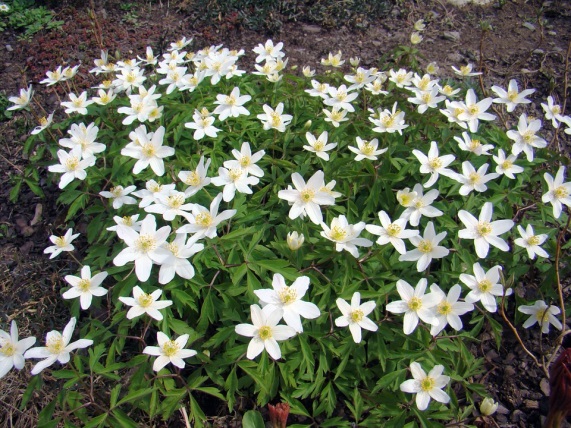 MANDAGTIRSDAGONSDAGTORSDAGFREDAG1.FRI2.Språksamling 3.SkolegruppeSamling4.ProsjektSkolegruppa på fadderbesøk på skolen7.ProsjektSkolegruppeBibliotekVarm mat8.Prosjekt9.SamlingSkolegruppa på fadderbesøk på skolen10.KRISTI HIMMELFARTS-DAG11.Samling14.ProsjektSkolegruppeBibliotek15.Prosjekt16.SamlingVi øver til 17. mai.Ta med flagg.17.HIPP HIPP HURRA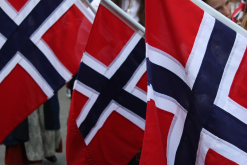 18.Planleggingsdag!Barnehagen er stengt.21.2. PINSEDAG22.Prosjekt23.Språksamling24.SkolegruppeSamlingVarm mat25.Prosjekt28.ProsjektBibliotek29.Prosjekt30.Samling31.SkolegruppeSamling